Publicado en Ciudad de México el 09/10/2019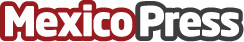 Las Cafeterías Especializadas de CMR  presentan su Festival YucatecoLa división de cafeterías especializadas de CMR: Nube  7, Del Bosque Restaurante y Matil´d Bistró presentan su  "Festival Yucateco", el cual estará presente durante el mes de octubre y hasta el 18 de noviembre. Platillos gourmet elaborados con los principales ingredientes de la gastronomía yucatecaDatos de contacto:Alejandra Armenta Becerril5575765180Nota de prensa publicada en: https://www.mexicopress.com.mx/las-cafeterias-especializadas-de-cmr-presentan_1 Categorías: Gastronomía Viaje Sociedad Entretenimiento Restauración Ciudad de México http://www.mexicopress.com.mx